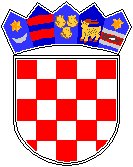 REPUBLIKA HRVATSKA GRAD Osnovna škola Petra ZrinskogZagreb, Krajiška 9KLASA: 003-06/20-01/07URBROJ: 251-132-20-1Zagreb, 1.10.2020. g.                                                                                                                            ČLANU ŠKOLSKOG ODBORA                                                                                                                     ___________________________________    POZIVPozivam Vas na 2. sjednicu Školskog odbora u školskoj godini 2020./21.  Sjednica će se održati u srijedu, 7.10.2020. godine u 20:00 sati putem Zoom aplikacije (članovima će e-mailom biti poslana poveznica i pristupni podaci za priključivanje na Zoom).               DNEVNI RED:               Verifikacija zapisnika 1. sjednice Školskog odbora šk. g. 2020./21.Školski kurikulum za školsku godinu 2020./21.  / stručna služba i ravnateljica.Godišnji plan i program rada za školsku godinu 2020/.21.  /stručna služba i ravnateljica.Razno.                                                   S poštovanjem,                                                                             Predsjednica Školskog odbora                                                                             Zlatica Čolja-Hršak                                                                                M.P.               ______________________________    